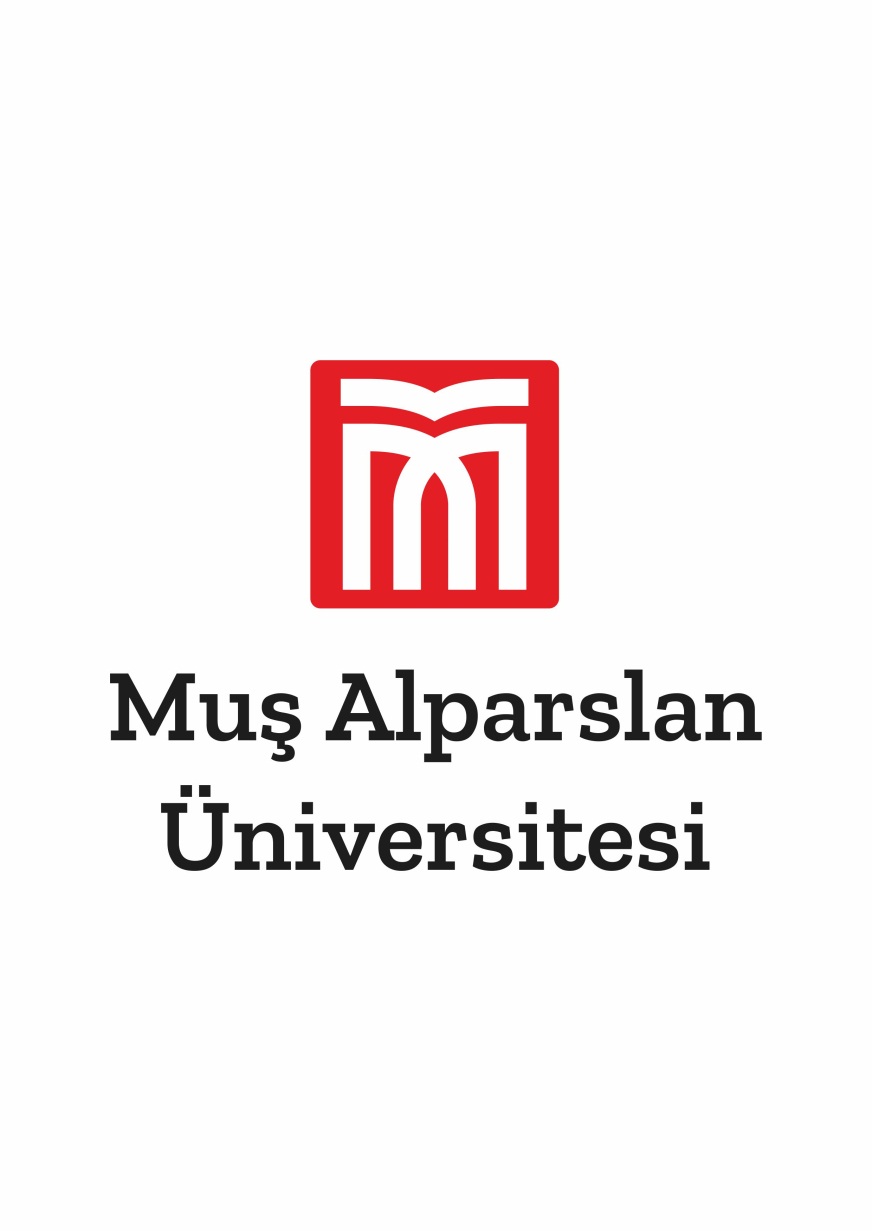  	                                               T.C.                       MUŞ ALPARSLAN ÜNİVERSİTESİ		    FEN EDEBİYAT FAKÜLTESİ DEKANLIĞI             ………………………………………….. Bölüm Başkanlığı’naBölümünüz .........................................................................ABD/Programı ……. sınıf …........... numaralı öğrencisiyim. 202...-202...  Yaz döneminde Fakültenizde aşağıda belirttiğim dersleri alabilmem hususunda;Gereğini bilgilerinize arz ederim. …/…/202..Adı- Soyadı                                                                                                                          İmzaYaz Okulundan Alınması İstenen DerslerDersin KoduDersin Adı Kredisi